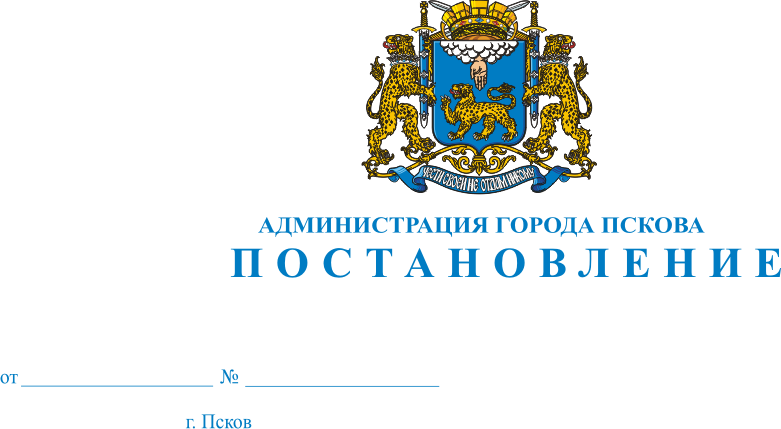 О внесении изменений в постановление Администрации города Пскова от 21.06.2012 № 1655 «Об утверждении схемы размещения нестационарных торговых объектов и объектов оказания услуг на территории города Пскова»        В целях создания условий для обеспечения жителей городского округа услугами общественного питания, торговли и бытового обслуживания, руководствуясь статьями 32 и 34 Устава муниципального образования «Город Псков», Администрация города Пскова                                           ПОСТАНОВЛЯЕТ:1.Внести в постановление Администрации города Пскова от 21.06.2012       № 1655 «Об утверждении схемы размещения  нестационарных торговых объектов и объектов оказания услуг на территории города Пскова» (далее – постановление) следующие изменения: 1)  в приложении 1 «Схема размещения нестационарных торговых объектов и объектов оказания услуг на территории города Пскова»:  а) строку 29 «»изложить в следующей редакции: «                                                                                                                                                      »;2) в приложении 2 «Схема размещения нестационарных торговых объектов и объектов оказания услуг в составе торговых комплексов на территории города Пскова»:  а) строку 7«»изложить в следующей редакции: «                                                                                                                                                      »;3) в приложении 3 «Схема размещения отдельно стоящих нестационарных торговых объектов и объектов оказания услуг на территории города Пскова»:  а) строку 36« »изложить в следующей редакции: «                                                                                                                     »;б) строку 45« »изложить в следующей редакции: «                                                                                                                   »;в) строку 53« »изложить в следующей редакции: «                                                                                                                     »;г) строку 146« »изложить в следующей редакции: «                                                                                                                     »;д) строку 157« »изложить в следующей редакции: «                                                                                                                     »;е) строку 161« »изложить в следующей редакции: «                                                                                                                         »;ж) строку 172« »изложить в следующей редакции: «                                                                                                                      »; з) строку 174« »изложить в следующей редакции: «                                                                                                                      »;и) строку 177« »изложить в следующей редакции: «                                                                                                                         »;к) дополнить строками 259-262:« »;  2.Настоящее постановление вступает в силу с момента его официального опубликования.3.Настоящее постановление опубликовать в газете «Псковские Новости» и разместить на официальном сайте муниципального образования «Город  Псков» в сети «Интернет».4.Контроль за исполнением настоящего постановления возложить на  заместителя Главы Администрации города Пскова П. В. Волкова.Глава Администрации города Пскова                                                                                А. Н. Братчиков 29земе-льный учас-ток КН 60: 27:08 02 01:57КН 60: 27:08 02 01КН 60: 27:08 02 01ул.Юбилейная, у дома № 60остановка автобусов «Коммунальная»/в центр/ 21,030,0 7,1павильон павильон киоск111     3услуги торгов-лиПродукты питанияПродукты питанияПечатные издания7 лет 29земе-льный учас-токКН 60: 27:08 02 01:57КН 60: 27:08 02 01КН 60: 27:08 02 01ул.Юбилейная, у дома № 60остановка автобусов «Коммунальная»/в центр/ 21,0 30,0 7,1павильон павильонкиоск 33       3услуги торгов-лиМикрофи-нансиро-ваниеПродукты питанияПечатные издания7 лет 7земе-льный учас-ток КН 60: 27:02 02 04:10   КН 60: 27:02 02 04:10  КН 60: 27:02 02 04:10  КН 60: 27:02 02 04:10  новая установкаул.Я.Фабрициу-са, у Учебного центра/ 18,912,7 7,0 32,018.0павильон павильон киосккиоскпавильон111     5услуги торгов-лиПродукты питанияМикрофи-нансиро-ваниеПечатные изданияБистроФрукты7 лет7земе-льный учас-ток КН 60: 27:02 02 04:10   КН 60: 27:02 02 04:10  КН 60: 27:02 02 04:10  КН 60: 27:02 02 04:10  действующийул.Я.Фабрициу-са, у Учебного центра/ 18,912,7 7,0 32,018,0павильон павильон киоскпавильонпавильон111     5услуги торгов-лиМикрофи-нансирова-ниеМикрофи-нансиро-ваниеПечатные изданияБистроФрукты7 лет 36земе-льный учас-токКН60:27:060 0404:29КН60:27:060 0404:29КН60:27:060 0404:29новая установка  ул. Индустриальная, у дома № 421,018,27,04,2павильон павильонкиоск  киоск  3          4услуги торгов-лиПродукты питания Продукты питанияФрукты,ОвощиВыпечные, кондитер-ские изделия7 лет 36земе-льный учас-токКН60:27:060 0404:29КН60:27:060 0404:29КН60:27:060 0404:29действующий  ул. Индустриальная, у дома № 421,018,27,04,2павильон павильонкиоск  киоск  3          4услуги торгов-лиПромышленные товары Продукты питанияФрукты,ОвощиВыпечные, кондитер-ские изделия7 лет 45земе-льный учас-токКН60:27:080 201:36 новая установка КН60:27:080 201:36КН60:27:080 201:3новая установкановая установка ул. Комму-нальная, у дома № 44-а7,018,059,318,218,020,0киоскпавильонпавильон павильонпавильонпавильон3          6услуги торгов-ли, бытовые услугиПечатные изданияФрукты, овощиПарикма-херскаяПромтова-рыПродукты питанияПродукты питания7 лет 45земе-льный учас-токКН60:27:080 201:36действующийКН60:27:080 201:36КН60:27:080 201:3новая установкановая установка ул. Комму-нальная, у дома № 44-а7,018,059,318,218,020,0киоскпавильонпавильон павильонпавильонпавильон3          6услуги торгов-ли, бытовые услугиПечатные изданияФрукты, овощиПарикма-херскаяПромтова-рыМикрофи-нансированиеПродукты питания7 лет 53земе-льный учас-токКН60:27:05 01 04:27  КН 60:27:08 02 01:41 ул. Комму-нальная, у дома № 484,721,0киоскпавильон3          2услуги торгов-ли, бытовые услугиРемонт обуви Продукты питания7 лет 53земе-льный учас-токКН60:27:05 01 04:27  КН 60:27:08 02 01:41 ул. Комму-нальная, у дома № 484,736,0киоскпавильон3          2услуги торгов-ли, бытовые услугиРемонт обувиЦветы7 лет146земе-льный учас-токдействующий ул. Советской Армии, со стороны дома № 11832,5 павильон3          1услуги торгов-лиПродукты питания7 лет146земе-льный учас-ток действующийул. Советской Армии, со стороны дома № 118   35,7 павильон3          1услуги торгов-лиПродукты питания7 лет 157земе-льный учас-токКН60:27:06 03  15 :00/2 КН60:27:06 03 15КН60:27:06 03 15  КН60:27:06 03 15КН60:27:06 03 15 ул. Труда, у дома № 3918,218,218,210,06,0павильонпавильонпавильон киоск киоск3          5услуги торгов-лиПродукты питания Продукты питания Фрукты,ОвощиФрукты, овощи7 лет157земе-льный учас-токКН60:27:06 03 15 : 00/2 КН60:27:06 03 15КН60:27:06 03 15  КН60:27:06 03 15КН60:27:06 03 15 ул. Труда, у дома № 3918,218,218,218,06,0павильонпавильонпавильон киоск киоск  3          5услуги торгов-лиПродукты питания Продукты питания Фрукты,ОвощиФрукты, овощи7 лет161земе-льный учас-токКН60:27:050105:83КН60:27:050105:83ул.Юбилейная,75-а56,055,0 павильонпавильон3          2услуги торгов-лиБуфетПродукты питания7 лет161земе-льный учас-токКН60:27:050105:83КН60:27:050105:83ул.Юбилейная,75-а56,085,0 павильонпавильон3          2услуги торгов-лиБуфетПродукты питания7 лет172земе-льный учас-токКН60:27:05 01 03:30 КН60:27:05 01 03:30 КН60:27:05 01 03:30 новая устано-вка  ул. Юбилейная, в торце дома № 8921,018,27,15,0павильонпавильонкиосккиоск 3          4услуги торгов-лиПродукты питания Продукты питания Печатные изданияВыпечные,кондитер-ские изделия7 лет172земе-льный учас-токКН60:27:05 01 03:30 КН60:27:05 01 03:30 КН60:27:05 01 03:30 действующий ул. Юбилейная, в торце дома № 8921,018,27,15,0павильонпавильонкиосккиоск 3          4услуги торгов-лиМикрофинансирование Продукты питания Печатные изданияВыпечные,кондитер-ские изделия7 лет174земе-льный учас-токКН60:27:201:10-8909 КН60:27:201:10 новая установкановая установка ул. Я.Райниса, на развилке кладбищ Орлецы I,II,III18,017,06,06,0павильонпавильонкиосккиоск 3          4быто-вые услуги,услуги торгов-лиРитуаль-ные услугиЦветыЦветы7 лет174земе-льный учас-токКН60:27:201:10-8909 КН60:27:201:10действующийдействующий ул. Я.Райниса, на развилке кладбищ Орлецы I,II,III18,023,06,06,0павильонпавильонкиосккиоск 3          4быто-вые услуги,услуги торгов-лиРитуаль-ные услугиРитуаль-ные услугиЦветыЦветы7 лет177земе-льный учас-токдействующийпересечение  ул. Я.Райниса и Сос-новой,остановка автобусов «Интеграцион-ные мастерские» (из центра) 6,0  6,06,06.06,040,0киоск3          6 услуги торгов-ли Цветы7 лет177земе-льный учас-токдействующиепересечение  ул. Я.Райниса и Сос-новой,остановка автобусов «Интеграцион-ные мастерские» (из центра)   40,040,036,2440,038,740,03          6 услуги торгов-ли Цветы7 лет259земе-льный учас-токновая устан-овка   Рижский пр., остановка автобусов «Культтовары» (из центра)6,0павильон1услуги торгов-лиПродукты питания7лет260земе-льный учас-токновая установкаул.Труда у дома № 5015,0павильон1 услуги торгов-лиПродукты питания7лет261земе-льный учас-токновая установка ул. Я.Райниса, на развилке кладбищ Орлецы I,II,III50,0павильон1 услуги торгов-лиВыставочная пло-щадка ри-туальной продукции7лет262земе-льный учас-токновая установкаЛенинградское шоссе, со стороны дома № 1112,0киоск1услуги торговлиУслуги автостра-хования7лет